	Revised 04/16/14Project Code 757   QID 163927     Project Code 757   QID 163927       OMB No. 0535-0088:  Approval Expires ????  OMB No. 0535-0088:  Approval Expires ????  OMB No. 0535-0088:  Approval Expires ????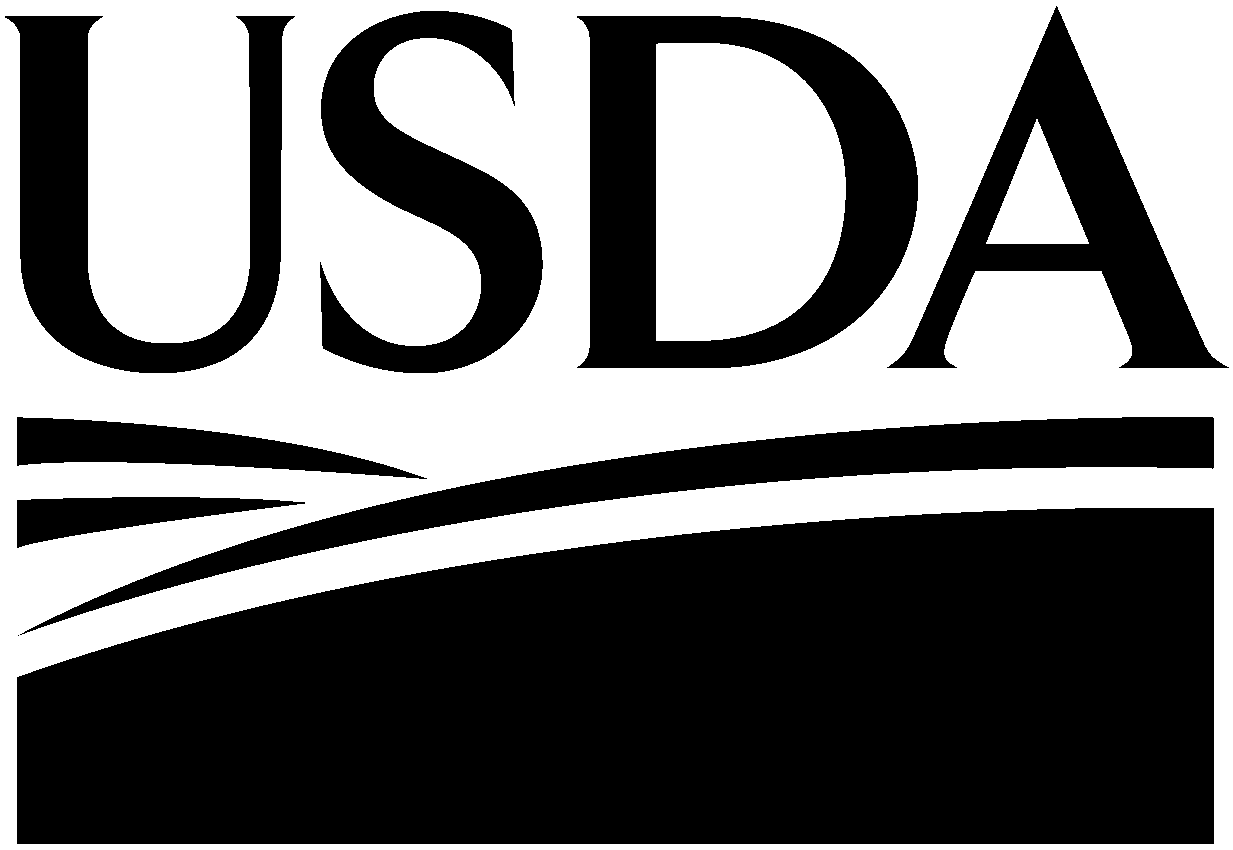 Sequence Number: ______SIZE CARDALMOND OBJECTIVE MEASUREMENT SURVEY20xxSIZE CARDALMOND OBJECTIVE MEASUREMENT SURVEY20xx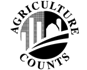 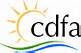 NATIONALAGRICULTURAL STATISTICSSERVICECalifornia Department of Food and AgricultureSurveyYearBLOCK IDENTIFICATIONBLOCK IDENTIFICATIONBLOCK IDENTIFICATIONBLOCK IDENTIFICATIONBLOCK IDENTIFICATIONBLOCK IDENTIFICATIONBLOCK IDENTIFICATIONTreeSizer Code(xxxxxx)Inter.Nut Count (xxx)DateDateNuts PickedNuts PickedSurveyYearCountyVarietyVarietyParcelBlockBlockSampleTreeSizer Code(xxxxxx)Inter.Nut Count (xxx)Sampled(MM  DD)Sized(MM  DD)Inter.(xxx)Terminal(xxx)_ _  _ __ _  _ _WEIGHTED KERNELSWEIGHTED KERNELSTime End:Number of Nuts GradedNumber (xx)Weight (xx.x)Time Start:				.Minutes:CODES FOR GRADE – USE ONLY ONE PER UNIT:CODES FOR GRADE – USE ONLY ONE PER UNIT:CODES FOR GRADE – USE ONLY ONE PER UNIT:CODES FOR GRADE – USE ONLY ONE PER UNIT:CODES FOR GRADE – USE ONLY ONE PER UNIT:CODES FOR GRADE – USE ONLY ONE PER UNIT:CODES FOR GRADE – USE ONLY ONE PER UNIT:1 = Sound2 = Double3 = Insect4 = Shrivel5 = Natural Gum, Waxy6 = Blank7 = OtherComments:MEASUREMENTSMEASUREMENTSMEASUREMENTSMEASUREMENTSMEASUREMENTSNut NumberKERNELKERNELKERNELKERNELNut NumberWidth (mm)(xx.x)C. Width (mm)(xx.x)Length (mm)(xx.x)Grade(x)01		.		.		.02		.		.		.03		.		.		.04		.		.		.05		.		.		.06		.		.		.07		.		.		.08		.		.		.09		.		.		.10		.		.		.11		.		.		.12		.		.		.13		.		.		.14		.		.		.15		.		.		.16		.		.		.17		.		.		.18		.		.		.19		.		.		.20		.		.		.COMMENTS: